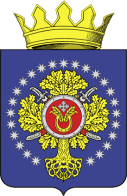 УРЮПИНСКИЙ МУНИЦИПАЛЬНЫЙ РАЙОНВОЛГОГРАДСКОЙ ОБЛАСТИУРЮПИНСКАЯ  РАЙОННАЯ  ДУМАР  Е  Ш  Е  Н  И  Е 6 ноября 2015  года	                  № 16/121Об утверждении Положения о порядке проведения конкурса по отбору кандидатур на должность главы Урюпинского муниципального района Волгоградской областиВ соответствии со статьей 36 Федерального закона от 6 октября 2003 года № 131-ФЗ «Об общих принципах организации местного самоуправления в Российской Федерации», Законом Волгоградской области от 29 мая 2014 года № 70-ОД «О некоторых вопросах формирования органов местного самоуправления в Волгоградской области», статьей 26 26 Устава Урюпинского муниципального района Волгоградской области, Урюпинская районная Дума РЕШИЛА:        1. Утвердить Положение о порядке проведения конкурса по отбору кандидатур на должность главы Урюпинского муниципального района Волгоградской области (прилагается).         2. Направить настоящее решение главе Урюпинского муниципального района для подписания и опубликования в установленном порядке.        3. Настоящее решение вступает в силу после его опубликования в информационном бюллетене администрации Урюпинского муниципального района «Районные ведомости».      Председатель                                                            ГлаваУрюпинской районной Думы         Урюпинского муниципального района                          Т.Е. Матыкина                                                       А.И. Феронов                                                                                                           Утверждено решением                                                                                                     Урюпинской   районной  Думы     от 6 ноября 2015 года № 16/121ПОЛОЖЕНИЕ о порядке проведения конкурса по отбору кандидатур на должность главы Урюпинского муниципального района Волгоградской области1. Общие положения        1.1. Настоящее Положение определяет порядок проведения конкурса по отбору кандидатур на должность главы Урюпинского муниципального района Волгоградской области (далее – глава Урюпинского муниципального района).        1.2. Целью конкурса является отбор на альтернативной основе кандидатов, наиболее подготовленных для избрания на должность главы Урюпинского муниципального района из числа граждан, представивших документы для участия в конкурсе, на основании их профессиональной подготовки, стажа и опыта работы, а также иных качеств, выявленных при проведении конкурса.2. Условия конкурса и требования к кандидатам        2.1. Право на участие в конкурсе по отбору кандидатур на должность главы Урюпинского муниципального района имеют граждане Российской Федерации, а также граждане иностранных государств - участников международных договоров Российской Федерации, в соответствии с которыми иностранные граждане имеет право быть избранным в органы местного самоуправления, достигшие на день проведения конкурса 21 года и владеющие государственным языком Российской Федерации.        2.2. Не имеют права участвовать в конкурсе по отбору кандидатур на должность главы Урюпинского муниципального района граждане, признанные судом недееспособными или содержащиеся в местах лишения свободы по приговору суда.        2.3. Не имеют права участвовать в конкурсе по отбору кандидатур на должность главы Урюпинского муниципального района граждане:        1) имеющие неснятую или непогашенную судимость;        2) подвергнутые административному наказанию за совершение административных правонарушений, предусмотренных статьями 20.3 и 20.29 Кодекса Российской Федерации об административных правонарушениях, если конкурс состоится до окончания срока, в течение которого лицо считается подвергнутым административному наказанию;        3) замещавшие муниципальные должности главы муниципального района или главы городского округа и их полномочия были прекращены досрочно в связи с утратой доверия Президента Российской Федерации;        4) в отношении которых имеется вступившее в силу решение суда о лишении его права занимать государственные и (или) муниципальные должности (должности государственной (муниципальной) службы) - в течение срока, определенного решением суда;        5) в отношении которых имеется правовой акт высшего должностного лица субъекта Российской Федерации об отрешении главы муниципального образования или главы местной администрации от должности;         6) в отношении которых имеется решение представительного органа муниципального образования об удалении главы муниципального образования в отставку.        2.4. Гражданин, изъявивший желание участвовать в конкурсе, лично представляет в конкурсную комиссию в сроки, указанные в объявлении конкурсной комиссии о приеме документов для участия в конкурсе, следующие документы:        а) заявление по форме согласно приложению 1 к настоящему Положению;         б) две фотографии размером 3 x ;        в) собственноручно заполненную и подписанную анкету по форме согласно приложению 2 к настоящему Положению;        г) паспорт;        д) документы, подтверждающие стаж работы: копию трудовой книжки, заверенную по месту работы или нотариально, или иные документы, подтверждающие его трудовую (служебную) деятельность;        е) документы об образовании;        ж) страховое свидетельство обязательного пенсионного страхования;        з) свидетельство о постановке физического лица на учет в налоговом органе по месту жительства на территории Российской Федерации;        и) документы воинского учета – для граждан, пребывающих в запасе, и лиц, подлежащих призыву на военную службу;        к) сведения о доходах, об имуществе и обязательствах имущественного характера по форме, установленной Указом Президента Российской Федерации от 23 июня . № 460 «Об утверждении формы справки о доходах, расходах, об имуществе и обязательствах имущественного характера и внесении изменений в некоторые акты Президента Российской Федерации» (сведения о доходах представляются за год, предшествующий году участия в конкурсе; сведения об имуществе представляются по состоянию на первое число месяца, в котором опубликовано решение Урюпинской районной Думы о проведении конкурса):       - гражданина, изъявившего желание участвовать в конкурсе по отбору кандидатур на должность главы Урюпинского муниципального района;        - супруги (супруга) и несовершеннолетних детей гражданина, изъявившего желание участвовать в конкурсе по отбору кандидатур на должность главы Урюпинского муниципального района;        л) согласие на обработку персональных данных;        м) иные документы, характеризующие его (предоставляются по желанию).        Если у кандидата имелась или имеется судимость, в заявлении также должны указываться сведения о судимости кандидата, а если судимость снята или погашена, - также сведения о дате снятия или погашения судимости.        Секретарь конкурсной комиссии, принимающий документы, в присутствии заявителя сверяет наличие документов, приложенных к заявлению, с их перечнем, указанным в заявлении, снимает копии с документов, возвращает заявителю подлинники указанных документов, а также выдает заявителю копию заявления с отметкой о дате и времени приема документов.        Принятые документы регистрируются в специальном журнале.        Заявления кандидатов и приложенные к ним документы (копии документов) хранятся у секретаря конкурсной комиссии с соблюдением требований по хранению персональных данных.3. Конкурсная комиссия        3.1. Для проведения конкурса и представления кандидатур на должность главы Урюпинского муниципального района формируется конкурсная комиссия (далее – комиссия), состоящая из 8 членов.         Половина членов комиссии назначается Урюпинской районной Думой, а другая половина – Губернатором Волгоградской области.        В случае если назначенный член комиссии представит в комиссию документы для участия в конкурсе, полномочия такого члена комиссии по решению комиссии приостанавливаются незамедлительно, о чем председатель комиссии уведомляет Урюпинскую районную Думу и Губернатора Волгоградской области не позднее одного дня со дня принятия комиссией такого решения.        3.2. Комиссия состоит из председателя, заместителя председателя, секретаря и иных членов комиссии. Председатель, заместитель председателя и секретарь комиссии избираются на первом заседании комиссии большинством голосов от числа присутствующих членов комиссии.         Первое заседание комиссии проводится после назначения всех членов комиссии.         3.3. Деятельность комиссии осуществляется коллегиально. Формой деятельности комиссии являются заседания. Заседание комиссии считается правомочным, если на нем присутствует не менее двух третей от установленной численности комиссии.        3.4. Председатель комиссии:        - представляет комиссию во взаимоотношениях с кандидатами, органами государственной власти, органами местного самоуправления, организациями и гражданами;        - созывает и ведет заседания комиссии;        - определяет порядок работы комиссии;        - подписывает протоколы, решения, иные документы комиссии;        - оглашает на заседании Урюпинской районной Думы принятое по результатам конкурса решение комиссии;        - представляет по результатам конкурса Урюпинской районной Думе  кандидатов на должность главы Урюпинского муниципального района.        3.5. Заместитель председателя комиссии исполняет обязанности председателя комиссии в период его отсутствия.        3.6. Секретарь комиссии осуществляет делопроизводство комиссии.        3.7. Решения комиссии принимаются открытым голосованием в отсутствии кандидатов и оформляются протоколом, который подписывают члены комиссии, присутствующие на заседании. При равенстве голосов решающим является голос председательствующего.        3.8. Материально-техническое и организационное обеспечение деятельности комиссии осуществляется Урюпинской районной Думой.4. Порядок проведения конкурса        4.1. Решение о проведении конкурса принимается Урюпинской районной Думой.        При досрочном прекращении полномочий главы Урюпинского муниципального района решение Урюпинской районной Думы о проведении конкурса принимается в течение 15 (пятнадцати) дней со дня прекращения полномочий главы Урюпинского муниципального района.        Решение о проведении конкурса должно быть опубликовано не позднее чем за 20 (двадцать) дней до дня проведения конкурса.        Одновременно с решением о проведении конкурса публикуется объявление комиссии о приеме документов для участия в конкурсе, содержащее:         - дату, время и место проведения конкурса;        - условия конкурса;        - требования к кандидатам;        - перечень документов, подлежащих представлению в комиссию;        - адрес места приема документов, необходимых для участия в конкурсе;        - срок представления документов кандидатами;        - номер контактного телефона для получения справочной информации.        Данная информация публикуется в информационном бюллетене администрации Урюпинского муниципального района «Районные ведомости» и размещается на официальном сайте администрации Урюпинского муниципального района в информационно-телекоммуникационной сети «Интернет».        4.2. Срок подачи заявлений для участия в конкурсе составляет 14 (четырнадцать) календарных дней после публикации объявления конкурсной комиссии о приеме документов.        4.3. В случае если для участия в конкурсе подано одно заявление, то конкурс считается несостоявшимся и по предложению комиссии Урюпинская районная Дума в течение 3 рабочих дней принимает решение о проведении нового конкурса.        4.4. Конкурс проводится в два этапа.        На первом этапе комиссия осуществляет мероприятия по проверке соответствия документов, представленных кандидатами, установленным требованиям, достоверность сведений, указанных в этих документах. По решению комиссии с целью уточнения и (или) разъяснения по представленным документам и сведениям на заседание могут приглашаться кандидаты.        В целях обеспечения деятельности конкурсной комиссии по проверке достоверности сведений о кандидатах Урюпинская районная Дума обращается с письменными запросами в соответствующие органы. Поступившие от соответствующих органов ответы на указанные запросы передаются Урюпинской районной Думой в конкурсную комиссию.        По результатам указанных мероприятий комиссия выносит мотивированное решение по каждому кандидату о допуске (об отказе в допуске) к участию во втором этапе конкурса.        Решение об отказе в допуске к участию во втором этапе конкурса принимается в следующих случаях:        1) несоответствия кандидата требованиям, установленным пунктами 2.1, 2.2, 2.3 настоящего Положения;        2) представления кандидатом подложных документов, недостоверных или неполных сведений.        Решение комиссии о допуске (об отказе в допуске) к участию во втором этапе конкурса доводится до сведения кандидата под роспись или путем направления его заказным письмом с уведомлением о вручении не позднее 3 (трех) дней с момента принятия соответствующего решения.         4.5. Второй этап конкурса проводится в форме собеседования с каждым из кандидатов поочередно в порядке регистрации заявлений.        При проведении собеседования комиссия оценивает профессиональные и личностные качества кандидатов, их видение развития Урюпинского муниципального района, организации работы администрации Урюпинского муниципального района.        По результатам собеседования комиссией принимается решение о результатах конкурса, в котором указываются кандидаты, наиболее подготовленные для замещения должности главы Урюпинского муниципального района. Решение комиссии оформляется протоколом, который подписывается всеми присутствующими на заседании членами комиссии.        4.6. Решение комиссии о результатах конкурса в течение 3 (трех) рабочих дней со дня его принятия направляется в Урюпинскую районную Думу.        В указанный срок комиссия информирует кандидатов о результатах конкурса под роспись или путем направления заказного письма с уведомлением о вручении.5. Избрание главы Урюпинского муниципального района        5.1. Кандидатуры, представленные конкурсной комиссией на должность главы Урюпинского муниципального района, рассматриваются на заседании Урюпинской районной Думы не позднее пяти рабочих дней со дня поступления решения комиссии о результатах конкурса.        Глава Урюпинского муниципального района избирается Урюпинской районной Думой открытым голосованием.        По решению Урюпинской районной Думы, принятому большинством голосов от установленной численности депутатов Урюпинской районной Думы, избрание главы Урюпинского муниципального района может осуществляться тайным голосованием.        Решение об избрании главы Урюпинского муниципального района принимается большинством голосов от установленной численности депутатов Урюпинской районной Думы.        Кандидат на должность главы Урюпинского муниципального района, являющийся депутатом Урюпинской районной Думы, участие в голосовании не принимает.         5.2. Победитель конкурса в течение 2 (двух) дней со дня принятия решения об избрании его на должность главы Урюпинского муниципального района уведомляется об этом путем направления ему копии указанного решения под роспись или заказным письмом с уведомлением о вручении.        5.3. Победитель конкурса вступает в должность главы Урюпинского муниципального района в день его избрания в порядке, установленном частью 11 статьи 26 Устава Урюпинского муниципального района Волгоградской области.        5.4. В случае если при голосовании ни один из кандидатов не набрал необходимого числа голосов, Урюпинская районная Дума на этом же заседании проводит повторное голосование.        Если в результате повторного голосования ни один из кандидатов не набрал необходимого числа голосов, Урюпинская районная Дума на этом же заседании принимает решение о проведении нового конкурса комиссией, которая проводила конкурс, признанный несостоявшимся.        5.5. Решение Урюпинской районной Думы об избрании на должность главы Урюпинского муниципального района  в течение 3 календарных дней с даты  принятия направляется Губернатору Волгоградской области.6. Заключительные положения        6.1. Документы и копии документов кандидатов, принявших участие в конкурсе, кандидатам не возвращаются и подлежат передаче и хранению в установленном порядке в Урюпинской районной Думе в течение пяти лет.        6.2. Настоящее Положение вступает в силу после его опубликования в информационном бюллетене администрации Урюпинского муниципального района «Районные ведомости».                              ГлаваУрюпинского муниципального района                                      А.И. Феронов               Приложение 1к     Положению     о      порядке проведения конкурса по  отбору   кандидатур на должность главы Урюпинского  муниципального района Волгоградской  области                                                      В  конкурсную    комиссию   по   проведению                                                      конкурса  по отбору кандидатур на должность                                                      главы  Урюпинского муниципального  района                                                                   Волгоградской области                                                       от  ____________________________________,                         (фамилия, имя, отчество)                                                     зарегистрированного (ой)  по адресу:                                                      ________________________________________                                                     ________________________________________                           (адрес регистрации по паспорту)                                                     проживающего (ей) по адресу:                                                      ________________________________________                                                     ________________________________________                          (фактический адрес проживания)                                                     телефон: ________________________________                                                     мобильный телефон:______________________                                                     факс:___________________________________                                                     email:___________________________________ЗАЯВЛЕНИЕоб участии в конкурсе по отбору кандидатур на должность главы Урюпинского муниципального района Волгоградской областиЯ, ___________________________________________________________,(фамилия, имя, отчество)прошу допустить меня к участию в конкурсе по отбору кандидатур на должность главы Урюпинского муниципального района Волгоградской области.Настоящим подтверждаю, что:- я являюсь гражданином Российской Федерации, дееспособен, не ограничен в дееспособности, сведения, содержащиеся в документах, представляемых мной для участия в данном конкурсе, достоверны, а сами документы не являются подложными;- не состою в близком родстве или свойстве (родители, супруги, дети, братья, сестры, а также братья, сестры, родители, дети супругов и супруги детей) с членами конкурсной комиссии;- с Положением о порядке проведения конкурса по отбору кандидатур на должность главы Урюпинского муниципального района Волгоградской области я ознакомлен(а).Даю согласие на проведение проверки подлинности документов и содержащихся в них сведений, представляемых мною в конкурсную комиссию.К заявлению прилагаю (перечислить представляемые для участия в конкурсе документы в порядке, указанном в пункте 2.4 Положения о порядке проведения конкурса по отбору кандидатур на должность главы Урюпинского муниципального района Волгоградской области):1)2)3)4)5)6)7)8)9) …_______________Если у кандидата имелась или имеется судимость, в заявлении также должны указываться сведения о судимости кандидата, а если судимость снята или погашена, - также сведения о дате снятия или погашения судимости.___________________                                                         ___________________        (дата)                                                                                                                          (подпись)              Приложение 2к     Положению     о      порядке проведения конкурса по  отбору   кандидатур на должность главы Урюпинского  муниципального района Волгоградской  области АНКЕТА(заполняется собственноручно)1. Фамилия __________________________________    Имя         __________________________________    Отчество __________________________________11. Выполняемая работа с начала трудовой   деятельности   (включая учебу в высших и средних специальных учебных заведениях, военную службу, работу по    совместительству,   предпринимательскую деятельность и т.п.).При заполнении данного пункта необходимо   именовать   организациитак, как они назывались в свое время, военную службу записывать  суказанием должности и номера воинской части.12. Государственные награды, иные награды и знаки отличия ________________________ ____________________________________________________________________________________________________________________________________________________________________________________________________________________________________________________________________________________________________________________13. Ваши близкие родственники (отец, мать, братья, сестры и дети), а также муж (жена), в том числе бывшие. Если родственники изменяли фамилию, имя, отчество,  необходимо также указать их прежние фамилию, имя, отчество.14. Ваши близкие родственники (отец, мать, братья, сестры и дети), а также муж (жена), в том числе бывшие, постоянно проживающие за границей и (или) оформляющие документы для выезда на постоянное место жительства в другое государство __________________________________________________________________________________________________________________________________________________________(фамилия, имя, отчество, с какого времени они проживают за границей)__________________________________________________________________________________________________________________________________________________________15. Пребывание за границей (когда, где, с какой целью)______________________________ _______________________________________________________________________________________________________________________________________________________________________________________________________________________________________16. Отношение к воинской обязанности и воинское звание ____________________________________________________________________________________________________________________________________________________________________________________17. Домашний адрес (адрес регистрации, фактического   проживания), номер телефона (либо иной вид связи) _________________________________________________________________________________________________________________________________________________________________________________________________________________________________________________________________________________________________18. Паспорт или документ, его заменяющий _____________________________________________________________________________(серия, номер, кем и когда выдан)__________________________________________________________________________________________________________________________________________________________19. Наличие заграничного паспорта ___________________________________________________________________________________________________________________________(серия, номер, кем и когда выдан)_____________________________________________________________________________________________20. Номер страхового   свидетельства   обязательного   пенсионного страхования (если имеется) _____________________________________________________________________21. ИНН (если имеется)_________________________________________________________22. Дополнительные сведения (участие в выборных   представительных органах, другая информация, которую желаете сообщить о себе) _______________________________________________________________________________________________________________________________________________________________________________________________________________________________________________________________________________________________________________________________________________________23. Мне известно, что сообщение о себе в  анкете заведомо ложных и (или) недостоверных сведений могут повлечь отказ в участии в конкурсе по отбору кандидатов на должность главы Урюпинского муниципального района Волгоградской области.На проведение проверки достоверности сведений, указанных мною, согласен (согласна)."_____" _______________ 20____ г.                                              ________________________                                                                                                           (подпись)2. Если изменяли фамилию, имя или отчество, то укажите их, а также когда, где и по какой причине изменяли3. Число, месяц, год и место рождения (село, деревня, город, район, область, край, республика, страна)4. Гражданство (если изменяли, то укажите, когда и по какой причине, если имеете гражданство другого государства - укажите)5. Образование (когда и какие учебные заведения окончили, номера дипломов).Направление подготовки или специальность по дипломуКвалификация по диплому6. Послевузовское профессиональное образование: аспирантура, адъюнктура, докторантура (наименование образовательного или научного учреждения, год окончания)Ученая степень, ученое звание (когда присвоены, номера дипломов, аттестатов)7. Какими иностранными языками и языками народов Российской Федерации владеете и в какой степени (читаете и переводите со словарем, читаете и можете объясняться, владеете свободно)8. Классный чин федеральной гражданской службы, дипломатический ранг, воинское или специальное звание, классный чин правоохранительной службы, классный чин гражданской службы субъекта Российской Федерации, квалификационный разряд государственной службы, квалификационный разряд или классный чин муниципальной службы (кем и когда присвоены)9. Были ли Вы судимы, когда и за что.Если судимость снята или погашена – сведения о дате снятия или погашения.10. Допуск к государственной тайне, оформленный за период работы, службы, учебы, его форма, номер и дата (если имеется)Месяц и годМесяц и годДолжность с указанием организацииАдрес организации(в т.ч. за границей)поступленияуходаДолжность с указанием организацииАдрес организации(в т.ч. за границей)Степень родстваФамилия, имя, отчествоГод, число, месяц и место рожденияМесто работы (наименование и адрес организации), должностьДомашний адрес (адрес регистрации, фактического проживания)